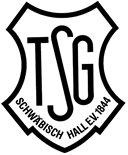 Erteilung eines SEPA-LastschriftmandatesSEPA-Lastschriftmandat:Ich ermächtige die TSG Schwäbisch Hall e. V. 1844 die o. g. Kursgebühren von meinem Konto mittels Lastschrift einzuziehen. Zugleich weise ich mein Kreditinstitut an, die von der TSG Schwäbisch Hall e. V. 1844 auf mein Konto gezogene Lastschrift einzulösen. Der Einzug erfolgt am 15. eines Monats. Sollte dieses Datum auf einen Samstag, Sonntag oder Feiertag fallen, so erfolgt der Einzug am darauffolgenden Werktag.Dieses SEPA-Lastschriftenmandat gilt für die Lastschrift vonHinweis: Sie können innerhalb von acht Wochen, beginnend mit dem Belastungsdatum, die Erstattung des belasteten Beitrages verlangen. Es gelten dabei die mit Ihrem Kreditunternehmen vereinbarten Bedingungen. IBAN:			BIC / SWIFT:              						(beides finden Sie auf Ihrem Kontoauszug)Hinweis:Die Angabe der IBAN- und BIC-Nummern sind zwingend erforderlich.Eine Rückgabe des Lastschrift-Mandats ist nur im Original, nicht jedoch als Fax oder Email  zulässig. Abbuchungen von einem Sparkonto sind nicht möglich.Erteilung eines SEPA-LastschriftmandatesSEPA-Lastschriftmandat:Ich ermächtige die TSG Schwäbisch Hall e. V. 1844 die o. g. Kursgebühren von meinem Konto mittels Lastschrift einzuziehen. Zugleich weise ich mein Kreditinstitut an, die von der TSG Schwäbisch Hall e. V. 1844 auf mein Konto gezogene Lastschrift einzulösen. Der Einzug erfolgt am 15. eines Monats. Sollte dieses Datum auf einen Samstag, Sonntag oder Feiertag fallen, so erfolgt der Einzug am darauffolgenden Werktag.Dieses SEPA-Lastschriftenmandat gilt für die Lastschrift vonHinweis: Sie können innerhalb von acht Wochen, beginnend mit dem Belastungsdatum, die Erstattung des belasteten Beitrages verlangen. Es gelten dabei die mit Ihrem Kreditunternehmen vereinbarten Bedingungen. IBAN:			BIC / SWIFT:              						(beides finden Sie auf Ihrem Kontoauszug)Hinweis:Die Angabe der IBAN- und BIC-Nummern sind zwingend erforderlich.Eine Rückgabe des Lastschrift-Mandats ist nur im Original, nicht jedoch als Fax oder Email  zulässig. Abbuchungen von einem Sparkonto sind nicht möglich.Kurs: bitte ankreuzenMitgliedje 10 ÜEkein Mitglied je 10 ÜEAquafitness Di, 17:00 – 17:45, Uhr, TH (212) – D. Jäger0 €100 €Bodyfitness Mo, 19:45 – 20:45 Uhr, VZ (61) – J. Badt32 €64 €Extreme Fitness Di, 20:00 – 21:00 Uhr, VZ (31) – J. Badt0 €64 €Kinderturnen Mo, 16:00 – 17:00 Uhr, SZW1 (201) – I. Eisenmann12  €/ Abt. Beitrag/Jahr30 €Krabbelturnen Mo, 15:00 – 16:00 Uhr, VZ (53) – C. SperlingKrabbelturnen Mo, 16:00 – 17:00 Uhr, VZ (52) – A. FechterKrabbelturnen Mo, 17:00 – 18:00 Uhr, VZ (52) – A. FechterKrabbelturnen Do, 10:00 – 11:00 Uhr, VZ (51) – A. Henning30 €30 €30 €30 €30 €30 €30 €30 €Wirbelsäule Mi, 16:00 – 17:00 Uhr, VZ  (103) – L. Ossig32 €64 €Wirbelsäule Mi, 17:00 – 18:00 Uhr, VZ (101) – L. OssigWirbelsäule Mi, 18:30 – 19:30 Uhr, VZ (91) – L. Ossig32 €32 €64 €64 €Wirbelsäule Do, 9:00 – 10:00 Uhr, VZ  (31) -  J. Badt32 €64 €Yoga, Mo, 18:00 – 19:30 Uhr, VZ (71) – M. Löchner40 €80 €Name:                                                      Vorname:                                                geb.:Kontoinhaber:DEDatum                                                          Datum                                                          Unterschrift des KontoinhabersUnterschrift des KontoinhabersKurs: Kurs: bitte ankreuzenbitte ankreuzenbitte ankreuzenMitgliedje 10 ÜEMitgliedje 10 ÜEkein Mitglied je 10 ÜEAquafitness Di, 17:00 – 17:45, Uhr, TH (212) – D. JägerAquafitness Di, 17:00 – 17:45, Uhr, TH (212) – D. JägerAquafitness Di, 17:00 – 17:45, Uhr, TH (212) – D. Jäger0 €0 €100 €Bodyfitness Mo, 19:45 – 20:45 Uhr, VZ (61) – J. BadtBodyfitness Mo, 19:45 – 20:45 Uhr, VZ (61) – J. BadtBodyfitness Mo, 19:45 – 20:45 Uhr, VZ (61) – J. Badt32 €32 €64 €Extreme Fitness Di, 20:00 – 21:00 Uhr, VZ (31) – J. BadtExtreme Fitness Di, 20:00 – 21:00 Uhr, VZ (31) – J. BadtExtreme Fitness Di, 20:00 – 21:00 Uhr, VZ (31) – J. Badt0 €0 €64 €Kinderturnen Mo, 16:00 – 17:00 Uhr, SZW1 (201) – I. EisenmannKinderturnen Mo, 16:00 – 17:00 Uhr, SZW1 (201) – I. EisenmannKinderturnen Mo, 16:00 – 17:00 Uhr, SZW1 (201) – I. Eisenmann12  €/ Abt. Beitrag/Jahr12  €/ Abt. Beitrag/Jahr30 €Krabbelturnen Mo, 15:00 – 16:00 Uhr, VZ (53) – C. SperlingKrabbelturnen Mo, 16:00 – 17:00 Uhr, VZ (52) – A. FechterKrabbelturnen Mo, 17:00 – 18:00 Uhr, VZ (52) – A. FechterKrabbelturnen Do, 10:00 – 11:00 Uhr, VZ (51) – A. HenningKrabbelturnen Mo, 15:00 – 16:00 Uhr, VZ (53) – C. SperlingKrabbelturnen Mo, 16:00 – 17:00 Uhr, VZ (52) – A. FechterKrabbelturnen Mo, 17:00 – 18:00 Uhr, VZ (52) – A. FechterKrabbelturnen Do, 10:00 – 11:00 Uhr, VZ (51) – A. HenningKrabbelturnen Mo, 15:00 – 16:00 Uhr, VZ (53) – C. SperlingKrabbelturnen Mo, 16:00 – 17:00 Uhr, VZ (52) – A. FechterKrabbelturnen Mo, 17:00 – 18:00 Uhr, VZ (52) – A. FechterKrabbelturnen Do, 10:00 – 11:00 Uhr, VZ (51) – A. Henning30 €30 €30 €30 €30 €30 €30 €30 €30 €30 €30 €30 €Wirbelsäule Mi, 16:00 – 17:00 Uhr, VZ  (103) – L. OssigWirbelsäule Mi, 16:00 – 17:00 Uhr, VZ  (103) – L. OssigWirbelsäule Mi, 16:00 – 17:00 Uhr, VZ  (103) – L. Ossig32 €32 €64 €Wirbelsäule Mi, 17:00 – 18:00 Uhr, VZ (101) – L. OssigWirbelsäule Mi, 18:30 – 19:30 Uhr, VZ (91) – L. OssigWirbelsäule Mi, 17:00 – 18:00 Uhr, VZ (101) – L. OssigWirbelsäule Mi, 18:30 – 19:30 Uhr, VZ (91) – L. OssigWirbelsäule Mi, 17:00 – 18:00 Uhr, VZ (101) – L. OssigWirbelsäule Mi, 18:30 – 19:30 Uhr, VZ (91) – L. Ossig32 €32 €32 €32 €64 €64 €Wirbelsäule Do, 9:00 – 10:00 Uhr, VZ  (31) -  J. BadtWirbelsäule Do, 9:00 – 10:00 Uhr, VZ  (31) -  J. BadtWirbelsäule Do, 9:00 – 10:00 Uhr, VZ  (31) -  J. Badt32 €32 €64 €Yoga, Mo, 18:00 – 19:30 Uhr, VZ (71) – M. LöchnerYoga, Mo, 18:00 – 19:30 Uhr, VZ (71) – M. LöchnerYoga, Mo, 18:00 – 19:30 Uhr, VZ (71) – M. Löchner40 €40 €80 €Name:                                                      Vorname:                                                geb.:Kontoinhaber:DEDatum                                                          Datum                                                          Unterschrift des Kontoinhabers